Living or Nonliving Scavenger Hunt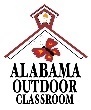 Look at the picture and decide if the item in your Outdoor Classroom is living or nonliving.  Color in the correct circle for each item.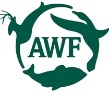 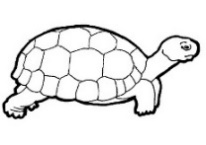 turtleLivingNonliving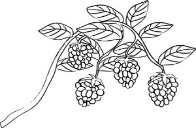 berry bushLivingNonliving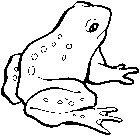 frogLivingNonliving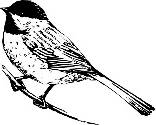 birdLivingNonliving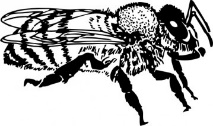 beeLivingNonliving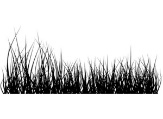 grassLivingNonliving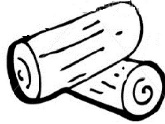 logLivingNonliving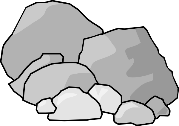 rocksLivingNonliving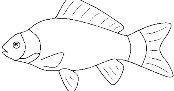 fishLivingNonliving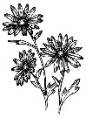 flowersLivingNonliving